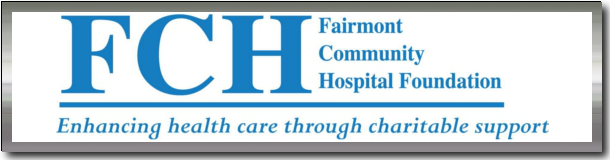 THERESA C. SMITH RADIOLOGY SCHOLARSHIP APPLICATIONApplicant Information  Name: ________________________________________________________________________  Permanent address: _____________________________________________________________Current mailing address: _________________________________________________________E-mail address: ________________________________________________________________Home phone number: _________________________Cell phone number: __________________Parent or guardian Information Name: ________________________________________________________________________Address: ______________________________________________________________________Parent / Guardian Phone Number: _________________________________________________Application Education InformationWhat college or university are you attending? _______________________________________  Address: ______________________________________________________________________   Phone number: ______________________________________What is your anticipated graduation date? _____ / _____ / _____References Please list three references (teachers, counselors, employers) other than relativesName 					Relationship					Phone _______________________________________________________________________________________________________________________________________________________________________________________________________________________________________Please explain in 500 words or less why you chose the field of Radiology as a career.  Do you have a special area of interest in Radiology?  What have been exceptional experiences in your beginning Radiology courses?  ____________________________________________________________________________________________________________________________________________________________________________________________________________________________________________________________________________________________________________________________________________________________________________________________________________________________________________________________________________________________________________________________________________________________________________________________________________________________________________________________________________________________________________________________________________________________________________________________________________________________________________________________________________________________________________________________________________________________________________________________________________________________________________________________________________________________________________________________________________________________________________________________________________________________________________________________________________________________________________________________________________________________________________________________________________________________________________________________________________________________________________________________________________________________________________________________________________________________________________________________________________________________________________________________________________________________________________________________________________________________________________________________________________________________________________________________________________________________________________________________________________________________________________________________________________________________________________________________________________________________________________________________________________________________________________Addition Items NeededPlease attach official transcript from your college or university for the past year.  Mail completed application and transcript to:
FCH Foundation
Attn: Kayla Caven
PO Box 804 
Fairmont, MN 56031 Applications must be postmarked by April 15, 2024